FOLLA DE INSCRICIÓNI XORNADA PROFESIONAL DE MUSEOSA planificación como estratexia de futuroSOLICITANTESOLICITANTEApelidosNomeDNIDATOS PROFESIONAISDATOS PROFESIONAISPosto de traballo/profesiónMuseo no que presta servizoEnderezoTeléfono/sCorreo electrónicoSolicita asistir á I XORNADA PROFESIONAL DE MUSEOS. PLANIFICACIÓN COMO ESTRATEXIA DE FUTURO, que terá lugar no Museo das Peregrinacións e de Santiago, en Santiago de Compostela, o 15 de xuño de 2016.SERVIZO DE MUSEOS. DIRECCIÓN XERAL DO PATRIMONIO CULTURAL.San Caetano, 15781 Santiago de Compostela(remitir a: servizo.museos.cultura@xunta.gal ata o 10 de xuño de 2016)                                                Solicita asistir á I XORNADA PROFESIONAL DE MUSEOS. PLANIFICACIÓN COMO ESTRATEXIA DE FUTURO, que terá lugar no Museo das Peregrinacións e de Santiago, en Santiago de Compostela, o 15 de xuño de 2016.SERVIZO DE MUSEOS. DIRECCIÓN XERAL DO PATRIMONIO CULTURAL.San Caetano, 15781 Santiago de Compostela(remitir a: servizo.museos.cultura@xunta.gal ata o 10 de xuño de 2016)                                                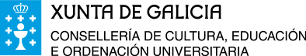 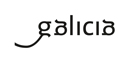 